Informacja o zgłoszeniubudowy, o której mowa w art. 29 ust. 1 pkt 1-3przebudowy, o której mowa w art. 29 ust. 3 pkt 1 lit. ainstalowania, o którym mowa w art. 29 ust. 3 pkt 3 lit. dGarwolin dnia 21.10.2022 r.B.6743.882.2022.ESI n f o r m a c j ao braku wniesienia sprzeciwu wobec zgłoszeniaZgodnie z art. 30a pkt 3 ustawy z dnia 7 lipca 1994 roku – Prawa budowlane (Dz.U. z 2021 roku. poz. 2351 z późniejszymi zmianami) informuje, że WOBEC ZGŁOSZENIA z dnia 29.09.2022 roku złożonego przez Gminę Sobolew, dotyczącego zamiaru przystąpienia do budowy sieci wodociągowej  zlokalizowanej na działkach Nr 2175/5 i 2222 w obrębie ewid. Sobolew oraz na działkach Nr 485/1 i 401/1 położonych w m. Kownacica gm. Sobolew  TUT. URZĄD NIE WNIÓSŁ SPRZECIWU.- Starosta Powiatu Garwolińskiego 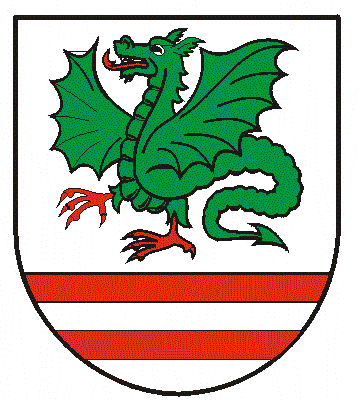 